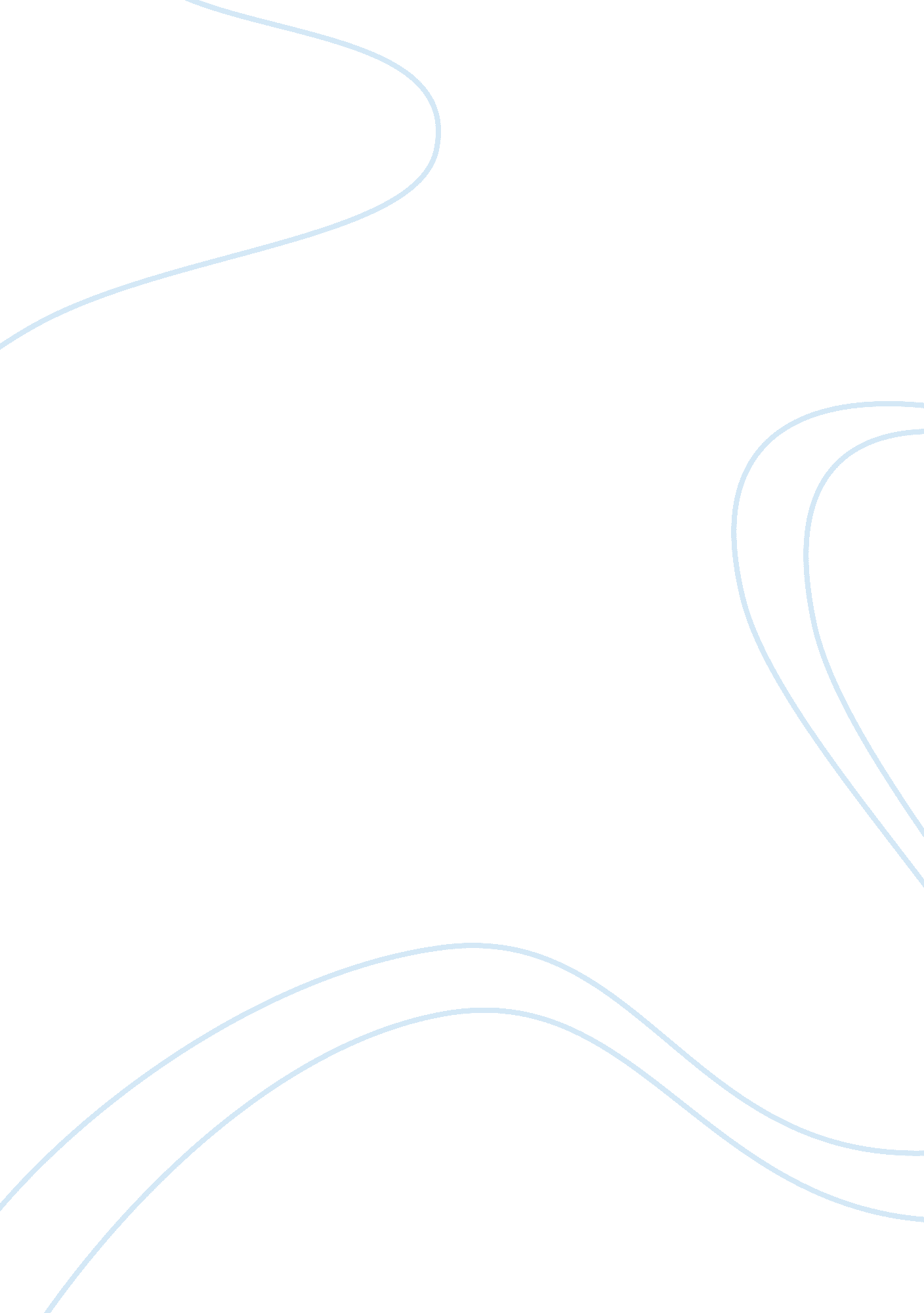 Literary analysis night by elie wieselProfession, Writer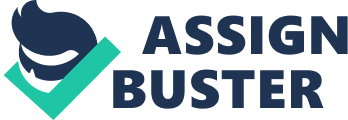 At first before he got deported from his home, Slight In Transylvania. He was an Innocent young boy who studied the Talmud " Hilled and Bea helped them with the work. As for me, they said my place was In school" (2). Since he was able to be sent to school by hisfamilyand have the chance to learn that shows that he was from a well off family. But once he entered the concentration camp, unaware of the terrors he was going to face, changed his life completely " Never shall I forget that night, the first night in camp, which has turned my life into one long night, seven times cursed and seven times sealed (32)". The life changing experiences that Lie went through in the concentration camps scarred him for life. The burning of the little children and their mothers affected him in such a way that it would stay with him for the rest of his life. Ell also turns from religious to loss of faith. When he was still in his hometown he studied the Talmud " l was twelve. I believed profoundly. During the day I studied the Talmud, and at night I ran to the synagogue to weep over the destruction of the . This shows that he was dedicated to his religion and believed in God. He came from a religious family that taught him to praise God and show greatrespecttowards Him. But when he was put in the concentration camp he lost his faith in God " For the first time, I felt revolt rise up in me, Why should I bless His name? " (31). For the first time Lie stood up to his religion and rebelled. The horrible things he saw in the concentration camps shocked him and angered him; How could his god let these things happen? Before he went to the concentration camps, such a thought wouldn't Ross his mind. He was loyal to his god and to his religion, until the dreaded day he entered the camp. Towards the end of the story, Ell shows no concern of death lingering In the air. He turns from caring into Indifferent. When his father was coming towards the end of his life he did everything In his power to keep him alive, " Like a wild beast, I cleared a way for myself to the coffee cauldron, and I managed to carry back a cupful" (101). He tried giving his father anything that would help him get better, and took It back to IM, After his father's death nothing mattered to him anymore, It was as If he had lost everything he had fought for " I had to stay at Buchwald until April eleventh. I have nothing to say of my life during this period. It no longer mattered. After my father's death, nothing could touch me any more. " (107)All his cares and wants Oligopolies rater Nils Tanner Ana let nil He Llano's even tank AT Nils parents or AT ones he lost. Even when he was rescued he felt no Joy or relief, he felt indifferent. The settings in Night help readers to understand each character and what they present. Lie turns from innocent to haunted by being taken away from a secure community and being but into a completely different and horribleenvironment. He also turns from religious to loss of faith by forced to believe that his god would tolerate such an inhumane act and everyone in the world was indifferent towards what was happening in the concentration camps. Lastly he turns from caring to indifferent after his father passes away. Nothing mattered to him anymore as if he had lost everything he fought for. 